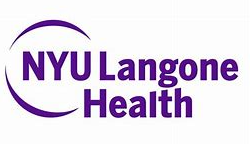 Workforce Collaboration ManagementRequest for ProposalNovember 24, 2020Presented by:NYU Langone HealthTable of Contents1.	Background	32.	Objective	33.	RFP Overview	3Introduction	44.	Milestone Calendar	45.	RFP Submission Instructions	4a)	Required RFP Response Format	4b)	Proposal Due Date, Delivery Instruction and Communication	5c)	Questions	5d)	Discussions	56.	Proprietary Information, Confidentiality and Non-Disclosure	57.	Costs Incurred	68.	Governing Law	69.	Independent Contractor	610.	Use of Content by NYU Langone	611.	Amendment/Addenda/Right to Cancel	612.	Nondiscrimination	613.	NYU Langone Reserves Right to Reject Any and All Bids	714.	Effective Period of Prices	715.	Request for Proposal Scope	716.	Requirements and Functional Criteria	817.	Implementation Staffing and Methodologies	8a)	Methodologies	8b)	Proposed Staffing Approach	918.	Pricing for Software Licensing, Support and Services	919.	Company Overview and References	10a)	Company Profile	10b)	Affiliation with NYU Langone	10c)	Past Performance and References	1120.	Evaluation Criteria	12BackgroundNYU Langone Health (NYU Langone) is one of the nation’s premier academic medical centers. Our trifold mission to serve, teach, and discover is achieved daily through an integrated academic culture devoted to excellence in patient care, education, and research.  NYU Langone comprises NYU School of Medicine (NYUSOM), NYU Long Island School of Medicine (LISOM), and NYU Langone Hospitals, each a New York not-for-profit corporation.  NYUSOM, LISOM and NYU Langone Hospitals are Section 501(c)(3) organizations exempt from federal income taxes under Section 501(a) of the Internal Revenue Code and from New York State and City income taxes.   ObjectiveNYU Langone requests quotes in response to this Request for Proposals (RFP) for a Workforce Collaboration Management toolRFP OverviewIntroductionNYU Langone invites you (Vendor) to submit a quote per the requirements, terms, and conditions in this RFP for available. This project selects a product and rolls it out to different departments with turn-key templates to use in their work environment. This RFP process is your opportunity to demonstrate your strong commitment to partnering with NYU Langone and ensures highly competitive pricing with quality customer support services.This RFP solicits a detailed offering that includes line item pricing as well as a detailed response regarding your corporate profile, services, capabilities, and contract/payment terms compliance. We encourage you to submit a quote that is aggressively priced which will exceed our expectations and influence the consolidation of our Vendors and market share.Milestone CalendarThe following calendar of events is based on planned NYU Langone activities and anticipated vendor delivery capabilities. It is presented for illustrative purposes only. These milestones will be reviewed as necessary at the time a contract is awarded to a vendor.RFP Submission InstructionsRequired RFP Response FormatVendors are required to submit one complete and exact copy of their responses to the RFP (Proposal) in a single electronic file electronically via e-mail to NYU Langone. with Vendor’s information and responses provided in the appropriate places therein. The required electronic applications formats are Microsoft Word and Microsoft Excel. Any supporting graphic or presentation-based slides may be submitted in a separate PowerPoint file. PDF format is only acceptable for providing supplemental documentation such as architecture diagrams, workflow visuals, screen shots, etc.  The file should clearly identify the Vendor and include the name. Each response page should be numbered for ease of reference.  If possible, the submission should include web links to relevant supporting materials, such as company marketing materials and examples of relevant software solutions, instead of embedding them into the document.Proposal Due Date, Delivery Instruction and CommunicationAll Proposals are due by December 18, 2020  no later than 5:00 P.M. EST. Send your complete electronic response via email to: ITSourcing@nyulangone.org with the subject line “Workforce Collaboration Management Tool”Bidders Note: All questions regarding interpretation or specifications must be submitted in writing to ITSourcing@nyulangone.org only. Under no circumstances shall Vendor contact any employee of NYU Langone. Any dialogue initiated by Vendor and not addressed to contact above will result in an immediate disqualification. Discussions on other business matters and not related to this RFP are permitted. QuestionsInterested parties who need additional information or have questions about this RFP must be submitted via email to ITSourcing@nyulangone.org on or before 5 PM (EST) on November 6, 2020 with the subject line “NYU LANGONE Workforce Collaboration RFP QUESTIONS.”  All questions and responses will be shared with all vendors on November 13, 2020.DiscussionsNYU Langone, at its discretion, may or may not choose to contact vendors.  NYU Langone reserves the right to request additional information which, in NYU Langone’s opinion, is necessary to understand the information provided by the vendor during the RFP process.  In the event we choose to contact vendors, such contact and discussions are only intended to gain additional clarification of the vendor’s potential capability to meet the service requirements.  Any verbal communications shall be considered unofficial and non-binding with regard to this RFP. NYU Langone reserves the right to determine, at its sole discretion, the appropriate and adequate responses to written comments, questions, and requests for clarification. NYU Langone’s official responses and other official communications pursuant to this RFP shall constitute an amendment of this RFP. Only NYU Langone’s official, written responses and communications shall be considered binding with regard to this RFP:Proprietary Information, Confidentiality and Non-Disclosure NYU Langone is not requesting, and does not require, confidential proprietary information or trade secrets to be included as part of Vendors’ Proposal. Any information contained in the RFP responses that is proprietary or confidential must be clearly designated.  NYU Langone will maintain the confidentiality of Vendor’s information marked “Confidential” of “Proprietary” in accordance with applicable laws; provided, however, that (i) submitted responses may be reviewed and evaluated by any person except for other vendors, at the discretion of NYU Langone, regardless of any statement contained within your information, and (ii) unless we otherwise specifically agree in writing, we shall be entitled to retain and use information submitted by each vendor with regard to the RFP.Vendor shall have no rights in this document, or the information contained therein and shall not duplicate or disseminate said document or information outside the Vendor's organization without the prior written consent of NYU Langone.Costs IncurredAll costs incurred in the preparation and presentation of the Proposal shall be borne by Vendor. By submitting a Proposal, Vendor agrees that the rejection of any Proposal in whole or in part will not render NYU Langone liable for associated expenses.Governing LawThis RFP shall be governed by and construed and enforced in accordance with the laws of the State of New York (without regard to the principles of conflicts of law embodied therein) applicable to agreements executed and performable in such state.  Each party submits to the jurisdiction of the State and Federal Courts located in New York County in the State of New York for any action or proceeding relating to this RFP, and expressly waives any objection it may have to such jurisdiction or the convenience of such forum.Independent ContractorVendor is an independent contractor and no employee or agent of vendor shall be deemed to be an employee or agent of NYU Langone.Use of Content by NYU LangoneAll material submitted in response to this RFP will become the property of NYU Langone and may be returned only at NYU Langone’s option. NYU Langone has the right to use any or all ideas not protected by intellectual property rights that are presented in any response regardless of whether the response becomes part of a contract. Notwithstanding any vendor copyright designations contained on responses, NYU Langone shall have the right to make copies and distribute responses internally.NYU Langone will not return responses to this RFP. Vendors will not be notified of the result of NYU Langone’s review, nor will they be provided copies of it. If NYU Langone issues a procurement document, no vendor will be selected, pre-qualified, or exempted based on its participation in this RFP process.Amendment/Addenda/Right to CancelNYU Langone reserves the right to alter and/or cancel the RFP timeline or other portions of this RFP at any time.NondiscriminationNo person shall be excluded from participation in, be denied benefits of, be discriminated against in the admission or access to, or be discriminated against in treatment or activities on the grounds of disability, age, race, color, religion, sex, national origin, or any other classification protected by federal or State Constitutional or statutory law; nor shall they be excluded from participation in, be denied benefits of, or be otherwise subjected to discrimination in the performance of contracts with NYU Langone.NYU Langone Reserves Right to Reject Any and All BidsNothing in this RFP shall create any binding obligation upon NYU Langone. Moreover, NYU Langone, at its sole discretion, reserves the right to reject any and all bids as well as the right not to award any contract under this bid process. NYU Langone reserves the right to award portion of this bid. All bids should be governed by NYU Langone standard Policy and Procedure and Terms and Conditions. Effective Period of PricesAll pricing Proposals by Vendor will remain fixed and firm until March 6, 2021.Request for Proposal Scope NYU Langone requests that you submit a solution proposal for a workforce collaboration solution designed to provide these capabilities: Provide a user-friendly tool for non-technical and technical teams so that they can plan, execute, and communicate their workMake it easy to visualize progress, productivity, and prioritizationBring collaborative activities, project management, and work execution together so that self-organizing teams can work efficientlyRobust analytics, productivity reporting and auditing capabilitiesIntegrations with systems where critical to success of a complete workflow. Onedrive, Webex teams, Active Directory  (e.g. Email, Chat, File Management, Active Directory, etc.). Please describe your API process if applicableResponses to this RFP should address the core functionality and features of specific workforce collaboration management solutions, architectural design concepts, licensing and maintenance requirements, hardware requirements, and ongoing support offerings. The scope of this RFP is for system licenses and support, as well as for implementation services.  If you do not offer implementation services please identify and complete this RFP with a preferred implementation partner.Requirements and Functional CriteriaNontechnical Accessible for all to use with little training Works on all my devices anywhere, anytime (ubiquitous) One central place to track all my project materials Helps me work collaboratively and in real-time with my teamTechnical 100% web-capable, no OS/Browser requirements 100% Mobile vs. web parity Strong Integration Securely integrates with access and identity Comprehensive training library 24/7 support  Please also provide notes as needed to explicate the details of your response.  Where relevant, attachments to demonstrate solution architecture, user experience, workflows, and timelines are welcome, and can be provided as supplemental attachments to your response.If you are invited to demonstrate your product, we will provide you with a preset list of scenarios to step through for us that will highlight each of the required capabilities listed in Appendix A.Implementation Staffing and MethodologiesA key element of our selection criteria is ease and speed of implementation, as such, please provide an outline of your recommended approach to implementation, including your recommendations on the optimal utilization of professional services through each phase of the initial implementation.  If you offer implementation services, please answer the following questions listed below. If you do not offer implementation services please identify and work with a 3rd party implementation partner to complete the RFP.MethodologiesDescribe recommended implementation strategy to achieve results in optimal time throughout the whole project.Describe your proposed implementation process, including: Timeline with key milestones/steps for implementation Process for confirming requirements, configuring, testing, etc.Specify all resource types (both from your organization, a professional services implementation team, and NYU Langone's) who will be required for implementation, their functions, and responsibilities.Describe your transition management approach.  Define typical change management issues you encountered during similar projects.Provide a comprehensive communication plan based on application design and NYU Langone culture.Define go-live as well as post-go-live support and infrastructure, along with help desk services.Briefly describe your experience in implementing similar programs. Indicate how you provided support to the company to facilitate change in its corporate environment(s).  Emphasize value-added activities that created a win-win environment for the customer and the vendor. And, outline any roadblocks you encountered and how they were resolved.Please share with us any internal policies and procedures you have helped to develop for other organizations regarding similar corporate initiatives.Proposed Staffing ApproachProvide an outline of a proposed staffing for the implementation engagement and include the below information.  Project role and responsibilityIndicate the engagements in which the team member participated and their roleStandard hourly rateAre you willing to provide project resources for the entire duration of the project?  Dedicated resources cannot be replaced without NYU Langone's expressed written permission.NYU Langone reserves the right to refuse proposed staff.Pricing for Software Licensing, Support and ServicesUtilizing the attached pricing worksheet (Appendix B – Pricing Worksheet.xlsx), provide a detailed price estimate, including a summary of all costs and a detailed list of each item proposed and its associated cost.  Please list all software, firmware and licenses necessary to achieve full functionality.  All software, firmware and licenses necessary to achieve full functionality need to be accounted for, including 3rd party software used.All software update services need to be included in the service contract, including firmware updates and any other software related to the solution.Please list all professional services and rates for both implementation and ongoing maintenance or support.Please distinguish each proposed cost into categories, for example: licenses, professional services, training, travel, etc.  Company Overview and ReferencesPlease provide information on all items listed below. If you are bidding with a 3rd party implementation partner, please provide the information for both companies.Company ProfilePlease provide information that will enable us to evaluate your company’s financial stability.  We require that you include the following:  Company description: including ownership, number of years in business, strategic direction, overview of product offerings, mission, history, acknowledgements or awardsRecent financial results and 5-year growth historyDunn and Bradstreet NumberRecent acquisitionsPartner relationships Description of selection criteria for contractor or co-implementation partnersWork force distribution by country, city, state, etc.Total number of employees: include number of project managers, implementation specialists, development engineers, % full time versus contracted, etc.Average number of years of application and implementation experience and business process definition for consultants and managers.Describe your differentiating qualities and indicate why you are the best vendor for NYU Langone, and why you will be the best 2 years from now.Affiliation with NYU LangoneAny relationships or financial interests disclosed by the vendor shall be communicated to the Compliance Office, who shall evaluate whether such disclosure precludes the vendor from further consideration.As part of the evaluation process, each vendor must disclose in writing all relationships or financial interests that they may have with any NYU Langone board member, employee or physician (employed or voluntary). The term “financial interest” shall include, but not be limited to, the following transactions or relationships between an employee, director or officer of NYU Langone or any member hospital of NYU Langone and the vendor (a) consulting fees, honoraria, gifts or other emoluments, or “in kind” compensation; (b) equity interests, including stock options, of any amount in a publicly or no-publicly-traded company (or entitlement to the same); (c) royalty income (or other income) or the right to receive future royalties (or other income); (d) any non-royalty payments or entitlements to payments; or (e) service as an officer, director or in any other role, whether or not remuneration is received for such service.Please provide information regarding affiliations you may have with NYU Langone or other business partnership which may have relevance, including:Any relevant financial interests as defined above.Any previous relationship with NYU Langone, and the types of services previously provided to NYU Langone, including a NYU Langone facility and include respective facility contacts. Include annual business transactions and any corresponding or related earnings and sales activity.Any business partnerships you have that could interfere with your potential obligations to NYU Langone.Your preferred supplier relationships with respect to the manufacturers or any suppliers you may use. Include any additional industry-related partners that may not be listed but that would be meaningful to NYU Langone.Past Performance and ReferencesDescribe your experience in providing contract management lifecycle products. Including:Your company and product strengths as it relates to us.How many companies use your Workforce Collaboration solution, and how many have implemented in the past 2 years?How many companies use other products you offer in conjunction with your solutionPlease provide a list of three academic hospitals who have received services on similar engagements as the one outlined by this RFP and include the information below. Client name and headquarter addressContact nameTelephone numberEmail addressLength of time using your servicesBrief description of the service providedFailure to provide suitable references to NYU Langone will result in the vendor’s bid being rejected without further consideration.
Evaluation Criteria MilestonesDateTimeRFP Release Date11/24/20205:00 P.M. ESTAdditional Questions due12/04/20205:00 P.M. ESTNYULH Answers to Questions due12/14/20205:00 P.M. ESTProposal due12/18/20205:00 P.M. ESTEvaluation CriteriaFunctional Requirements, Architecture/Engineering, Security, Operational ManagementRefer to Section 16/Appendix AImplementation ConsiderationsRefer to Section 17/Appendix APricingRefer to Section 18/Appendix BCompany Overview and ReferencesRefer to Section 19